ขั้นตอนการปฏิบัติทางการบัญชีวงจรบัญชี  หมายถึง วิธีการบันทึกรายการบัญชีที่เกิดขึ้น เพื่อเป็นหลักฐานในการจัดทำรายงานทางการเงินและเนื่องจากการบัญชี เป็นศิลปะของการเก็บรวบรวมบันทึกจำแนก และทำสรุปข้อมูลอันเกี่ยวกับเหตุการณ์ทางเศรษฐกิจในรูปตัวเงินขั้นตอนทางบัญชี เรียกว่า กระบวนการจัดทำบัญชี หรือวัฏจักรบัญชี โดยเริ่มจากการบันทึกรายการบัญชีที่เกิดขึ้น จนถึงการเสนอรายงานทางการเงินของรอบระยะเวลาบัญชีหนึ่งๆ ดังนี้รายการค้า หมายถึง เหตุการณ์ที่ก่อให้เกิดการโอนหรือแลกเปลี่ยนระหว่างหน่วยงานทางการบัญชีหนึ่งกับหน่วยงานทางการบัญชีหรือบุคคลอื่น ซึ่งมีผลกระทบต่อการดำเนินงานหรือฐานะทางการเงินของหน่วยงานนั้น โดยมีหลักฐาน ซึ่งเป็นข้อเท็จจริงที่ยอมรรับว่าถูกต้อง หรือถือได้ว่าถูกต้อง เช่นหลักฐานการเกิดรายได้ เช่น ใบส่งของหรือใบกำกับสินค้า หลักฐานการเกิดค่าใช้จ่าย เช่น ใบส่งของ ใบแจ้งหนี้ เป็นต้นการวิเคราะห์รายการค้า เมื่อมีรายการค้าเกิดขึ้น จะต้องวิเคราะห์รายการค้าว่ามีผลกระทบต่อสินทรัพย์ หนี้สิน และส่วนของเจ้าของอย่างไร การบันทึกรายการค้าในสมุดรายวันขั้นต้น เมื่อผ่านการวิเคราะห์รายการค้าแล้ว ก็จะนำรายการค้าไปบันทึกรายการในสมุดรายวันขั้นต้น ซึ่งสามารถเลือกใช้ตามความเหมาะสมของกิจการแต่ละประเภท และอาจเลือกใช้สมุดรายวันทั่วไปหรือสมุดรายวันเฉพาะก็ได้สมุดรายวันขั้นต้น มี 2 ประเภท คือ สมุดรายวันทั่วไปสมุดรายวันเฉพาะ  ประกอบด้วย  สมุดรายวันซื้อสินค้า , สมุดรายวันขายสินค้า , สมุดรายวันรับเงิน , สมุดรายวันจ่ายเงิน , สมุดรายวันส่งคืน , สมุดรายวันรับคืนการผ่านรายการไปบัญชีแยกประเภท การผ่านรายการไปบัญชีแยกประเภทเป็นขั้นตอนที่ทำถัดจากการบันทึกรายการบัญชีในสมุดรายวันขั้นต้น บัญชีแยกประเภท มี 2 ประเภท คือบัญชีแยกประเภททั่วไป          บัญชีแยกประเภทเล่มเดียวบัญชีแยกประเภทย่อย ประกอบด้วย บัญชีแยกประเภททั่วไปแบบคุมยอด , บัญชีแยกประเภทลูกหนี้รายตัว , บัญชีแยกประเภทเจ้าหนี้รายตัวการจัดทำงบทดลอง ในวันสิ้นงวดบัญชีต้องเก็บยอดคงเหลือของบัญชีแยกประเภททั่วไปแต่ละบัญชีมาจัดทำงบทดลอง เพื่อเป็นการพิสูจน์ว่าการผ่านรายการบัญชีถูกต้องการจัดทำกระดาษทำการ หมายถึง กระดาษที่บันทึกข้อมูลทางบัญชีต่างๆ ในงบทดลอง เพื่อทำการปรับปรุงรายการบัญชีต่างๆ และจำแนกตัวเลขจำนวนเงินของบัญชีต่างๆ ไปใช้ในการคำนวณหาผลกำไรหรือขาดทุนของกิจการการจัดทำงบการเงิน  เป็นขบวนการขั้นสุดท้ายของขบวนการจัดทำบัญชี ซึ้งใช้เป็นสื่อกลางในการนำเสนอข้อมูลทางการเงินของธุรกิจแก่บุคคลภายนอก และผู้สนใจ ซึ่งประกอบด้วยงบดุล เป็นงบที่แสดงฐานะการเงินของบุคคล หรือ กิจการ ณ วันใดวันหนึ่งว่ากิจการมีสินทรัพย์ หนี้สิน และทุน เป็นจำนวนเท่าใดงบกำไรขาดทุน เป็นงบที่แสดงผลการดำเนินงานของกิจการสำหรับงวดบัญชีใดบัญชีหนึ่งว่าเป็นอย่างไรบ้างการปิดบัญชี ขบวนการจัดทำบัญชีหรือการจดบันทึกรายการค้าต่างๆ ที่เกิดขึ้นนั้น จะต้องมีการกำหนดรอบระยะเวลาบัญชีไว้ อาจจะเป็น 3 เดือน หรือ 1 ปี หรือไม่ก็ได้รายการกลับบัญชี การลงรายการกลับบัญชี หมายถึง การกลับรายการซึ่งได้ปรับปรุงแล้วในวันสิ้นงวดบัญชีเพื่อให้เหมาะสมสำหรับงวดบัญชีใหม่ตัวอย่าง การวิเคราะห์รายการค้า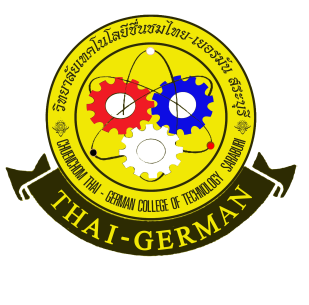 ใบความรู้ใบความรู้วิชากระบวนการจัดทำบัญชี     รหัสวิชา 20201 - 2008          สัปดาห์ที่ 2สาขาการบัญชี     ระดับชั้น ปวช.2สาขาการบัญชี     ระดับชั้น ปวช.2บทที่ 2 วงจรปฏิบัติงานบัญชีบทที่ 2 วงจรปฏิบัติงานบัญชีอ.ผู้สอนอ.ผู้สอนใบความรู้ใบความรู้วิชากระบวนการจัดทำบัญชี     รหัสวิชา 20201 - 2008          สัปดาห์ที่ 2สาขาการบัญชี     ระดับชั้น ปวช.2สาขาการบัญชี     ระดับชั้น ปวช.2บทที่ 2 วงจรปฏิบัติงานบัญชีบทที่ 2 วงจรปฏิบัติงานบัญชีอ.ผู้สอนอ.ผู้สอนใบความรู้ใบความรู้วิชากระบวนการจัดทำบัญชี     รหัสวิชา 20201 - 2008          สัปดาห์ที่ 2สาขาการบัญชี     ระดับชั้น ปวช.2สาขาการบัญชี     ระดับชั้น ปวช.2บทที่ 2 วงจรปฏิบัติงานบัญชีบทที่ 2 วงจรปฏิบัติงานบัญชีอ.ผู้สอนอ.ผู้สอนรายการค้าสินทรัพย์สินทรัพย์หนี้สินหนี้สินส่วนของเจ้าของส่วนของเจ้าของรายการค้าเพิ่มลดลงเพิ่มลดลงเพิ่มลดลงนายชาญชัยนำเงินสดมาลงทุนซื้ออุปกรณ์สำนักงานเป็นเงินสดซื้อเครื่องตกแต่งเป็นเงินเชื่อรับเงินสดค่าขายเครื่องใช้ สำนักงานส่งบิลเก็บเงินค่ากระดานไวท์บอร์ดชำระค่าเครื่องตกแต่งรับชำระหนี้